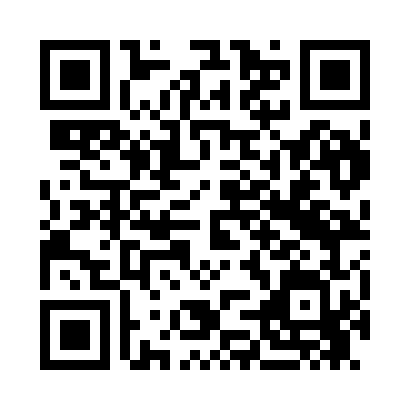 Prayer times for Sirgova, EstoniaWed 1 May 2024 - Fri 31 May 2024High Latitude Method: Angle Based RulePrayer Calculation Method: Muslim World LeagueAsar Calculation Method: HanafiPrayer times provided by https://www.salahtimes.comDateDayFajrSunriseDhuhrAsrMaghribIsha1Wed2:485:181:076:228:5811:192Thu2:475:161:076:239:0011:203Fri2:465:131:076:249:0211:214Sat2:455:111:076:269:0411:225Sun2:445:091:076:279:0611:236Mon2:435:061:076:289:0811:247Tue2:425:041:076:299:1111:258Wed2:415:021:076:319:1311:269Thu2:404:591:076:329:1511:2610Fri2:394:571:076:339:1711:2711Sat2:384:551:076:349:1911:2812Sun2:374:531:076:369:2111:2913Mon2:374:511:076:379:2311:3014Tue2:364:491:076:389:2511:3115Wed2:354:471:076:399:2711:3216Thu2:344:451:076:409:2911:3317Fri2:334:431:076:419:3111:3418Sat2:334:411:076:429:3311:3419Sun2:324:391:076:439:3511:3520Mon2:314:371:076:449:3711:3621Tue2:304:351:076:469:3911:3722Wed2:304:341:076:479:4111:3823Thu2:294:321:076:489:4311:3924Fri2:294:301:076:499:4511:4025Sat2:284:291:076:509:4611:4026Sun2:274:271:076:509:4811:4127Mon2:274:261:076:519:5011:4228Tue2:264:241:086:529:5211:4329Wed2:264:231:086:539:5311:4430Thu2:254:211:086:549:5511:4431Fri2:254:201:086:559:5611:45